How to become a Fascist DictatorHow did Hitler gain power in Germany?  What conditions were needed?  What steps did he take?  In this assignment you will analysis the events of the 1920s and 30s in Germany and create a guide for how to become a Fascist Dictator.  PART A:  Recipe for a Totalitarian GovernmentWhy do people follow totalitarian leaders?  What are the “Key ingredients”?  Use Hitler’s rise to power to create your recipe.Format Choices: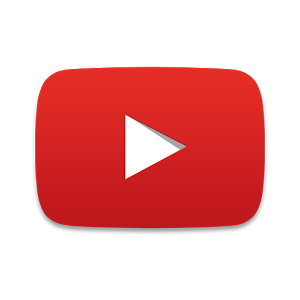 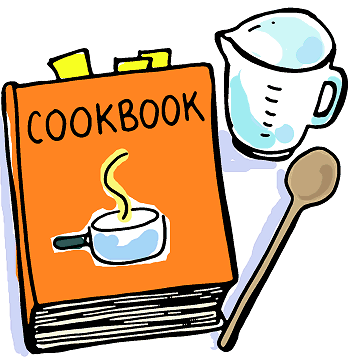 Recipe Instruction ManualYou-tube instructional VideoInclude:you must include the “ingredients” needed for fascism as outlined in class and in the textbookthis should look like the format you choseyou must include the Specific Details of Hitler rise to power you may also include details from Stalin, Lenin, or MussoliniPART B:  Current Event AnalysisApply the recipe/ instructions to a present-day example.  Is a Fascist dictatorship a possibility in Canada or the USA today? Elsewhere?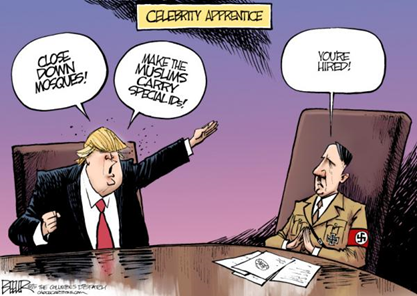 Theme Choices:Fascism in Canada (Trudeau)Fascism in USA (Trump)other leader:  Russia (Putin), etc.Method:Apply the “ingredients” from your recipe to a current leader.  Use 4-6 Current Events (find/ read)format:for Each current Event include the Headline and Source, a description of the action, and an explanation of whether this proves or disproves 1 of your criteria (ingredients)Have a final Conclusion statement:  Is that leader/ country in danger of becoming fascist?NAME:  __________________________________________Recipe:  Part A - Assessment Rubric  comments:Current Event Analysis – Part B - Assessment Rubric  comments:Needs improvement1-3CRITERIA1-6Well done4-6Understanding: Has identified the key elements needed to become a Fascist dictatorHas included all the key historical events specific to Hitler (others)Demonstrates a clear understanding of the propaganda and powerPresentation:Neat, logical, clear designGreat example of format chosenCreativeTakes pride in workNeeds improvement1-3CRITERIA1-6Well done4-6Understanding: Has identified the key elements needed to become a Fascist dictatorHas included all key current events/ facts needed for a good analysisDemonstrates a clear understanding of fascismPresentation:Neat, logical, clear designGreat example of format chosenCreativeTakes pride in work